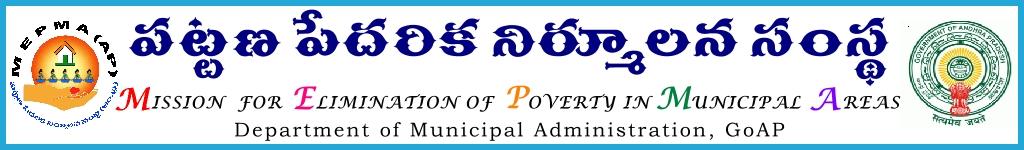 PROCEEDINGS OF THE MISSION DIRECTOR (FAC), MEPMAPresent: Sri. Y. Madhusudhan Reddy, I.F.S.Proc. No. SEWA/IB/2014 							      Date:-27-01-2015.Sub:-	AP MEPMA – Exposure Visit by MEPMA functionaries to	Ahmadabad 			State to orient on Institution Building, Livelihoods, SS & Health Activities 		instructions to 	relieve 	the proposed functionaries and payment of DA&TA 		to them    – Orders issued- Regarding,Ref:- 	Proc. No. SEWA/IB/2014 Date:-27-01-2015.@@@@ORDER:   	I invite the attention of all Project Directors, AP MEPMA, to the subject cited, that exposure visit to Ahmadabad is proposed through RCUES on Institution Building, Livelihoods and Health activities to the MEPMA functionaries. As per the Mission Director’s instructions 20 functionaries from Districts are proposed to send for this exposure visit from 02-02-2015 to 07-02-2015 (6 days) List  enclosed. 	In this connection all the Project Directors are instructed to relieve the MEPMA functionaries for this exposure visit as per list enclosed and pay the DA for 7 days i.e., from 02-02-2015 to              07-02-2015 and TA from their place to Hyderabad and Hyderabad to their place as per MEPMA norms from NULM Capacity Building & Training funds.	The 20 participants should report at MEPMA Office / RCUES Office on 02-02-2015 by sharp 8:00 AM. 		                                                                                               Sd/                           							                               Mission Director (FAC)								                   MEPMA.Encl: 20 Participants List Proposed Functionaries to be deputed to Ahmadabad 
from 2nd to 7th February'2015Proposed Functionaries to be deputed to Ahmadabad 
from 2nd to 7th February'2015Proposed Functionaries to be deputed to Ahmadabad 
from 2nd to 7th February'2015Proposed Functionaries to be deputed to Ahmadabad 
from 2nd to 7th February'2015Proposed Functionaries to be deputed to Ahmadabad 
from 2nd to 7th February'2015Proposed Functionaries to be deputed to Ahmadabad 
from 2nd to 7th February'2015Proposed Functionaries to be deputed to Ahmadabad 
from 2nd to 7th February'2015Sl.No.Name of the District Name of the ParticipantDesignationAgeGenderRemarks1Hyderabad 
Head OfficeV.V,PrasadDMC42M2GVMCR.RameshADMC35M3KadapaJ.IfranADMC42M4West GodavariK.Sudhakar BabuADMC40M5NelloreR.SurenderADMC38M6East GodavariK.Mohan KumarADMC37M7VizianagaramG.V.SridharADMC39M8AnantapurHarshadDMC40M9KadapaRamanaDMC39M10ViskhapatnamKishore BabuDMC42M11GunturVijay RajuDMC44M12ChittoorGopiTMC36M13RajahmundryRama LakshmiCO35F14ChittoorAnithaTLF President35F15KurnoolNagamaniTLF President48F16KurnoolDhanalaxmiTLF President46F17NandyalaNoorjahanTLF President53F18GVMCB.BharathammaSLF Representative35F19OngoleGithanjaliTLF34F20OngoleSubbaravammaTLF43F